Travail à faireAprès avoir lu les deux documents répondez aux questions suivantes :Qu’appelle t’on la destruction créatrice ?Quel est l’économiste qui en est à l’origine de ce concept ?Quel lien faites-vous entre la croissance et l’investissement d’une entreprise ?Quelles relations existe-t-il entre l’innovation, la croissance et l’enrichissement ?Quel est le moteur de la croissance d’une entreprise ?Comment évaluer la rentabilité d’un investissement ?Doc. 1  La destruction créatriceSource : http://www.eclaireco.org/DestructionCreatriceLe processus de destruction créatrice est un moteur essentiel de la croissance. En conduisant à l’obsolescence des technologies existantes, l’innovation s’accompagne nécessairement d’un renouvel-lement structurel de l’économie. S’opposer à ces évolutions revient à brider la croissance. […].   Les théories modernes de la croissance s’accordent sur le rôle moteur joué par l’innovation technologique dans l’amélioration de la productivité et donc dans l’accroissement des richesses à long terme. Par conséquent, une bonne compréhension des mécanismes de la croissance doit reposer sur une explication satisfaisante des processus d’innovation technologique. C’est ce que proposent les théories de la croissance endogène.Destruction créatrice, un renouvellement permanent du tissu industriel Parmi les différentes théories existantes, celle reposant sur l’idée de « destruction créatrice » explique une large part de la croissance de la productivité. L’idée, dont l’origine remonte à Joseph Schumpeter mais qui fut réhabilitée par Aghion et Howitt, est que les innovations nouvelles conduisent à l’obsolescence des technologies existantes. Par conséquent, une entreprise innovante, et bénéficiant d’un monopole sur un type de produit, risque à tout moment d’être évincée par une autre entreprise dont les compétences technologiques sont supérieures. Ainsi, la croissance économique est un processus de renouvellement constant du tissu industriel faisant émerger des entreprises toujours plus productives. […] Il est important de souligner que c’est la perspective du profit liée à la détention d’un pouvoir de monopole, permise par l’exclusivité technologique, qui incite les firmes à innover. La politique de la propriété intellectuelle et des brevets joue donc un rôle crucial pour les perspectives de croissance à long terme.Doc. 2  Retour sur investissement : définition et calculSource : http://www.journaldunet.com/business/pratique/dictionnaire-economique-et-financier/15136/retour-sur-investissement-definition-et-calcul.htmlDéfinition Exprimé en pourcentage, le retour sur investissement permet de comparer des investissements en prenant en compte l'argent investi et l'argent gagné (ou perdu). Il permet d'orienter ses choix en matière d'investissements pour choisir le plus rentable. Même si le paramètre temps n'intervient pas directement dans la formule, les sommes gagnées ou perdues sont considérées sur une période annuelle. On parle de rendement annuel.
CalculRetour sur investissement = (gain de l'investissement - montant de l'investissement) / montant de l'investissement.RéponsesQu’appelle t’on la destruction créatrice ?Quel est l’économiste qui est à l’origine de ce concept ?Quel lien faites-vous entre la croissance et l’investissement d’une entreprise ?Quelles relations existe-t-il entre l’innovation, la croissance et l’enrichissement ?Quel est le moteur de la croissance d’une entreprise ?Comment évaluer la rentabilité d’un investissement ?Réflexion 01 – Comprendre pourquoi investirRéflexion 01 – Comprendre pourquoi investirRéflexion 01 – Comprendre pourquoi investirDurée : 15’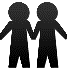 Source